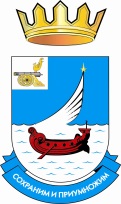 ФИНАНСОВОЕ УПРАВЛЕНИЕ АДМИНИСТРАЦИИМУНИЦИПАЛЬНОГО ОБРАЗОВАНИЯ  «ГАГАРИНСКИЙ РАЙОН»СМОЛЕНСКОЙ ОБЛАСТИП Р И К А З  № 41                                                                                     от 06 июня 2022 годаВнести в Порядок санкционирования оплаты денежных обязательств получателей средств бюджета муниципального образования «Гагаринский район» Смоленской области, бюджета Гагаринского городского поселения Гагаринского района Смоленской области и оплаты денежных обязательств, подлежащих исполнению за счет бюджетных ассигнований по источникам финансирования дефицита бюджетов, утвержденный приказом Финансового управления Администрации муниципального образования «Гагаринский район» Смоленской области от 30.12.2020 № 109, следующие изменения:1) в пункте 2 слова «19.06.2012 № 383-П» заменить словами «29.06.2021         № 762-П»;2) абзац второй пункта 5 признать утратившим силу.  Заместитель начальникаФинансового управления                                                               Т. В. ЕлисеенковаО внесении изменений в приказ Финансового управления Администрации муниципального образования «Гагаринский район» Смоленской области от 30.12.2020     № 109